Муниципальное автономное дошкольное образовательное учреждение городского округа Саранск «Детский сад №112»Модуль непосредственной образовательной деятельности в средней группе №3 на тему: «Любимым мамочкам в подарок» 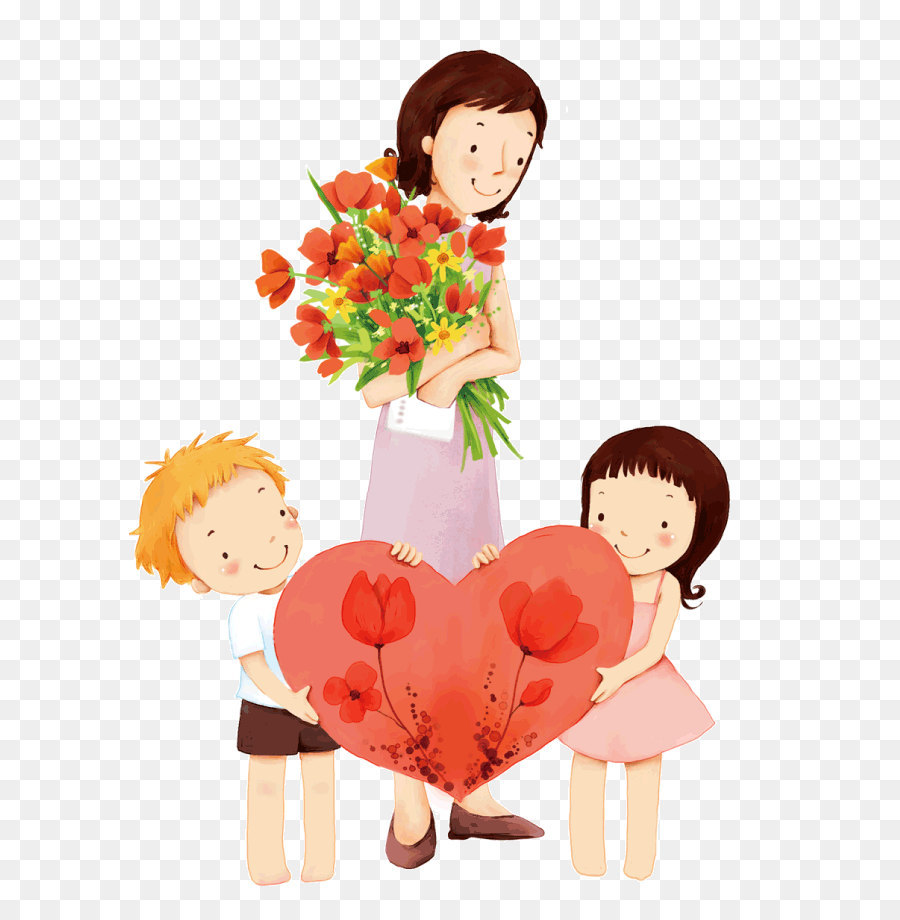        Воспитатели: Базаркина Наталья Николаевна     Ведерникова Ольга СавельевнаСаранск, 2021  годЦель: расширить представления детей о роли самого доброго и близкого человека – мамы в нашей жизни.Задачи:Образовательные: совершенствовать речь, как средство общения; совершенствовать умение рисовать по представлению и по иллюстрации.Развивающие: развивать память, мышление, внимание, творческое воображение; умение высказывать и обосновывать свои суждения.Воспитательные: воспитывать заботливое отношение к мамам через стремление сделать подарки своими руками; формировать интерес к чтению, самостоятельность, инициативу в решении познавательных задач.Предварительная работа: чтение и разучивание стихов, рассматривание иллюстраций о маме, о весне.Оборудование: бумага для рисования, цветные карандаши, картинки с изображением весны, цветов, иллюстрации к сказкам, запись с музыкой «Вальс цветов».Ход работы.Воспитатель:В марте есть такой денекС цифрой, словно кренделек,Кто из вас ребята знает,Цифра что обозначает?Дети хором скажут вам:- Это праздник наших мам!Ребята, к нам с железнодорожной станции поступило сообщение: «Поезд везет подарки нашим мамам к 8 Марта. Он опаздывает. Машинист выбрал самую короткую дорогу, но она оказалась необычной и называется дорогой маленьких знатоков. Только выполнив задание, придуманное начальником одной станции, машинист поезда, получает разрешение на движение к другой станции, где его ждут другие задания. Станций всего семь. Но машинист не уверен, что он один справится с заданиями быстро, поэтому у нас с вами просит помощи».Дети, вы хотите, чтобы ваши мамы получили подарки вовремя? (Ответы детей)Давайте поможем машинисту!Первая станция «Угадай – ка».Мамин праздник. (8 Марта)Мамина мама. (Бабушка)У мамы, из какой сказки, волк проглотил шестерых детей? (Волк и семеро козлят.)Какая мама из мира животных носит детеныша в сумке? (Кенгуру)Воспитатель: молодцы ребята. Мы приближаемся к следующей станции.Что было, если бы…Мама не умела готовить?Мама разучилась разговаривать?Мама не умела читать?Отказалась стирать твои вещи?Мама тебе ничего не запрещала?Воспитатель: и с этим заданием вы справились успешно. Поезд следует дальше. Следующая станция сочинителей.1 задание: продолжи историю.«Егор и Вика решили, что они уже большие и самостоятельные, поэтому могут не слушаться маму. Утром они объявили День непослушания. «Хорошо» – сказала мама и уехала к бабушке. Дети остались в квартире одни…»2 задание: придумайте как можно больше слов – определений для мамы. (Добрая, милая, нежная, красивая, любимая, хорошая, трудолюбивая, щедрая…)Воспитатель: Мы прибыли на станцию занимательных вопросов.Если вы согласны с высказыванием – хлопайте, не согласны – топайте.Сначала бывает весна, а потом лето. (хлопают)Сначала бывает закат солнца, а потом восход. (топают)Старшая сестра родилась позже младшей. (топают)Праздник 8 Марта позже 23 февраля. (хлопают)Сначала у растения появляется плод, а потом цветок. (топают)Обычно до поступления в школу ребенок ходит в детский сад. (хлопают)Воспитатель: дежурный подает сигнал – поезд следует дальше.Следующая станция сказочная.Перед волком не дрожал,От медведя убежал,А лисице на зубокВсе же попался…(колобок)Бабушка девочку очень любила.Красную шапочку ей подарила.Девочка имя забыла своё.А ну, подскажите имя её! (Красная Шапочка)Лечит маленьких детей,Лечит птичек и зверей,Сквозь очки свои глядитДобрый доктор …(Айболит)Возле леса на опушкеТрое их живет в избушке.Там три стула и три кружки,Три кроватки, три подушки.Угадайте без подсказки,Кто герои этой сказки? (Три медведя)Носик круглый, пяточком,Им в земле удобно рыться,Хвостик маленький крючком,Вместо туфелек – копытца.Трое их – и до чего жеБратья дружные похожи.Отгадайте без подсказки,Кто герои этой сказки? (Три поросенка)Скачет баба на метле,Страшная и злая.Кто это такая? (Баба Яга)Был поленом – стал мальчишкой,Обзавелся умной книжкой. (Буратино)Что перепуталось в сказке «Теремок»?Мышка – квакушка.Лисичка – норушка.Мишка – серый бочок.Волчек – побегайчик.Лягушка – сестричка.Зайчик – косолапый.Воспитатель: Поезд движется дальше. Следующая станция цветочная.Что это за цветок?- Весной он появляется первым. (Подснежник)- Красавица с колючками. (Роза)- Он поворачивает голову вслед за солнцем. (Подсолнух)- Этот цветок как будто хочет сказать: «Я тебя никогда не забуду». (Незабудка)- Дюймовочка появилась из цветка, похожего на…(Тюльпан)- Цветок, используемый девочками для гадания. (Ромашка)Итак, показалась последняя станция – станция художников. Задание такое: нарисовать любимый цветок мамам к 8 Марта. (Дети рисуют цветы под музыку).Воспитатель: дети, дорога вами успешно пройдена! Думаю, все мамы получат свои подарки к празднику вовремя!Используемая литература:1. Л.В.Мищенкова "Развивающие занятия, игры и упражнения для детей 6-8 лет". -  Ярославль, Академия развития, 2007.2. Узорова О., Нефёдова Е. Большая книга загадок. – М.: Планета детства, 2001.